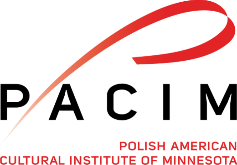 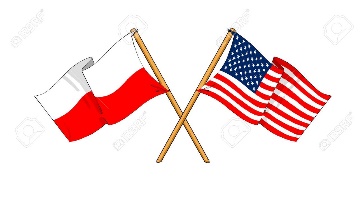 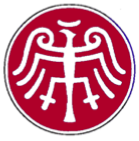 American Council for Polish Culture70th Annual ConventionAugust 08-12, 2018Crowne Plaza Northstar HotelMinneapolis, Minnesota Convention Hosts - Polish American Cultural Institute of Minnesota    							(www.pacim.org) Hotel Reservations Make room reservations directly with the hotel Convention room rate is $129.00 plus tax, single or doubleHotel reservation contact line is 800-556 7827Online website reservation at www.cpminneapolis.comGroup rate code is PACConvention Delegate Registration (see below) Payment by check only for total amount$250 deposit will be accepted prior to 07/01/18Total payment must be received by 08/01/18All checks to be made out to PACIM – ACPC  Mail to: PACIM, 43 Main St. SE, Suite 228, Minneapolis, MN 55414 Questions: phone 612-378-9291 or email office@pacim.org _____________________________________________________________2018 ACPC Registration Form August 08,2018 arrival $475________ August 09,2018 arrival after lunch $375________ August 10,2018 arrival after lunch $325________August 09,2018 Sembrich concert - Guest ticket $30________ August 10,2018 Awards banquet - guest ticket $75________ Names: ______________________________________________________ Club: ________________________________________________________Address: _____________________________________________________City/State/ Zip Code: ___________________________________________Phone: ________________ Email: _______________________________